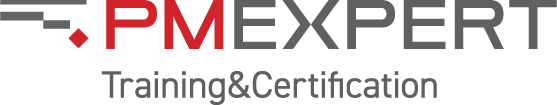 Авторизованный курс по подготовке к сертификации Project Management Professional (PMP®)Программа курса Разбивка PDU по Треугольнику талантов+ доступ к лицензионным учебным материалам курса от PMI® на 12 месяцевЖдем Вас на нашем Авторизованном курсе по подготовке к сертификации Project Management Professional (PMP®)!TechnicalLeadershipStrategic1988Занятие 1Построение высокоэффективной команды (6 часов)Тема AСоздание команды.Тема BОпределение основных правил для работы команды.Тема CСогласование проектных соглашений.Тема DРасширение возможностей членов команды и заинтересованных сторон.Тема EОбучение членов команды и заинтересованных сторон.Тема FВовлечение и поддержка виртуальных команд.Тема GФормирование общего понимания целей проекта.Вопросы для самопроверки.Занятие 2Начало проекта (12 часов)Тема AОпределение соответствующей методологии/методов и практик проекта.Тема BПланирование и управление содержанием.Тема CПланирование и управление расписанием.Тема DПланирование и управление бюджетом и ресурсами.Тема EПланирование и управление качеством продуктов/поставляемых результатов.Тема FИнтеграция деятельности по планированию проекта.Тема GПланирование и управление закупками.Тема HСоздание структуры руководства проектом.Тема IПланирование и управление закрытием проекта/фазы.Вопросы для самопроверки.Занятие 3Выполнение работ проекта (6 часов)Тема AОценка и управление рисками.Тема BИсполнение проекта для достижения бизнес-ценности.Тема CУправление коммуникациями.Тема DВовлечение заинтересованных сторон.Тема EУправление артефактами проекта.Тема FУправление изменениями проекта.Тема GУправление проблемами проекта.Тема HОбеспечение передачи знаний для непрерывности проекта.Вопросы для самопроверки.Занятие 4Поддержка команды в ходе проекта (6 часов)Тема AРуководство командой.Тема BПоддержка эффективности работы команды.Тема CУстранение препятствий, помех и барьеров в работе команды.Тема DУправление конфликтом.Тема EСовместная работа с заинтересованными сторонами.Тема FНаставничество заинтересованных лиц.Тема GПовышение эффективности работы команды с помощью эмоционального интеллекта.Вопросы для самопроверки.Занятие 5Учет влияния бизнес-среды (5 часов)Тема AПланирование и управление соответствием требованиям проекта.Тема BОценка и реализация выгод и ценности проекта.Тема CОценка и реагирование на изменения внутренней и внешней бизнес-среды.Тема DПоддержка организационных изменений.Тема EНепрерывное улучшение процессов реализации проекта.Вопросы для самопроверки.Подведение итогов и решение контрольных вопросов (1 час)Подведение итогов и решение контрольных вопросов (1 час)Заполнение заявки-анкеты (4 часа)Заполнение заявки-анкеты (4 часа)Итого (40 часов)Итого (40 часов)